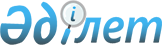 О переимновании улиц в селе Ташкенсаз Ташкенсазского сельского округаРешение акима Ташкенсазского сельского округа Енбекшиказахского района Алматинской области от 09 февраля 2016 года № 04. Зарегистрировано Департаментом юстиции Алматинской области 09 марта 2016 года № 3747      В соответствии с подпунктом 4) статьи 14 Закона Республики Казахстан от 8 декабря 1993 года "Об административно-территориальном устройстве Республики Казахстан" и с учетом мнения населения села Ташкенсаз Ташкенсазского сельского округа, на основании заключения ономастической комиссии Алматинской области от 23 декабря 2015 года, аким Ташкенсазского сельского округа Енбекшиказахского района РЕШИЛ:

      1. Переименовать улицу "Октябрьская" на улицу "Ибрагим Баратов", улицу "Новая" на улицу "Батур Шарипов" в селе Ташкенсаз Ташкенсазского сельского округа.

      2. Возложить на главного специалиста государственного учреждения "Аппарат акима Ташкенсазского сельского округа Енбекшиказахского района" Жуманова Али Алиевича опубликование настоящего решения после государственной регистрации в органах юстиции, в официальных и периодических печатных изданиях, а также на интернет-ресурсе, определяемом Правительством Республики Казахстан, и на интернет-ресурсе районного акимата.

      3. Контроль за исполненим данного решения оставляю за собой.

      4. Настоящее решение вступает в силу со дня государственной регистрации в органах юстиции и вводится в действие по истечении десяти календарных дней после дня его первого официального опубликования.


					© 2012. РГП на ПХВ «Институт законодательства и правовой информации Республики Казахстан» Министерства юстиции Республики Казахстан
				
      Аким сельского округа

 М. Султанияров
